30 aprašo PRIEDASPlaukų paviršiaus pavyzdžiai1 pav. Plaukų paviršiaus struktūra, stebima elektroniniu mikroskopu (adaptuota iš http://www.infomed.lt/lt/2/portal/sveika_gyvensena,id,plaukai-per-mikroskopa, žiūrėta 2018-05-10)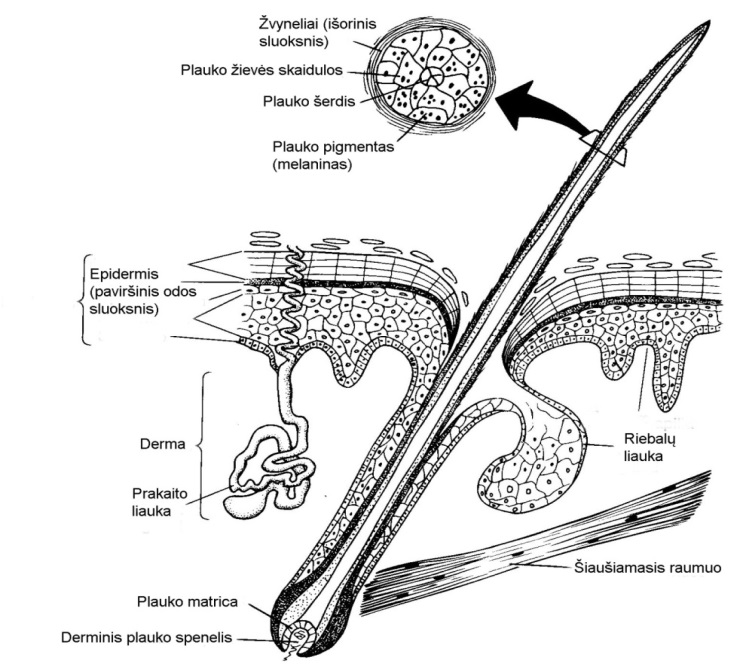 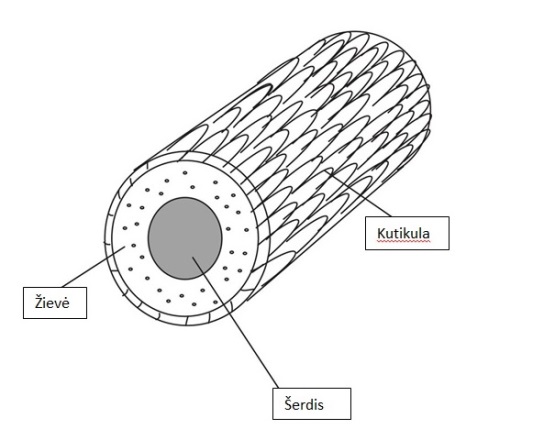 2 pav. Plauko sandara (adaptuota iš http://damogra.blogas.lt/plauko-sandara-plauko-struktura-174.html, žiūrėta 2018-05-10)Sveiko plauko paviršius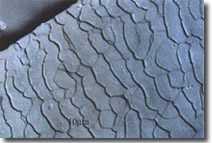 Plauko paviršius šiek tiek „pasišiaušęs“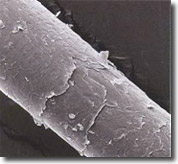 Stipriai pažeistas plauko paviršius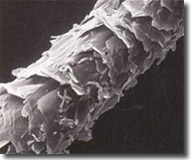 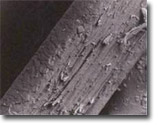 Stipriai pažeistas, giliai išraižytas plauko paviršiusVietomis suardyta paviršinė danga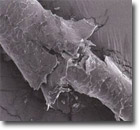 Išsišakojęs plauko galiukas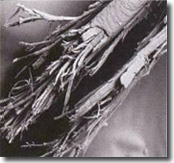 